Drodzy Uczniowie	Przed nami kolejne dni pracy zdalnej. Poniżej znajdziecie rozpisane kolejne tematyi zagadnienia, do realizacji.  Zależy mi abyście pracowali systematycznie i samodzielnie. Starajcie się przepracować jedną lekcję z matematyki dziennie, niektóre tematy przewidziane są na dwa dni. Nie zostawiajcie sobie pracy „na potem”, ponieważ to może spowodować nawarstwianie się zaległości!!!	Po powrocie do szkoły, mam nadzieję już niedługo, sprawdzę Wasze zeszyty, pod kątem systematyczności i kompletności notatek.	Nie musicie już przesyłać mi zdjęć waszej pracy w zeszytach, codziennie będę wskazywać kilka osób, które prześlą mi zdjęcie rozwiązanego konkretnego zadania z zeszytu lub z ćwiczeń – za to będę wpisywać oceny Wiadomość będę wysyłać o godzinie  15:00-15:10na maila lub Messenger , kto ma mi odesłać zadania.Kontaktować się będę z Wami  mailowo.  	Mój mail: gosiakargol83@gmail.comProszę aby uczniowie sprawdzali również stronę https://padlet.com/gosiakargol83/Bookmarks12.05.2020 umieszczę na grupie oraz powyższym linku zadanie dodatkoweLekcja 1Temat: PierwiastkiKontynuacja tematu pierwiastki Podręcznik zad 14-16 strona 249/250Dodawanie i odejmowanie pierwiastków posiadających te same liczby podpierwiastkoweDodawanie i odejmowanie pierwiastków polega na dodaniu lub odjęciu tych liczb stojących przed pierwiastkami i przepisaniu liczby z pierwiastkiem. Przed każdym znakiem pierwiastka stoi pewna liczba. Nawet jak jej nie widzimy to domyślnie stoi przed pierwiastkiem liczba 1. W razie trudności odsyłam do strony:https://www.youtube.com/watch?v=BMUODqxKZZwPrzepisz do zeszytu wzory oraz zapoznaj się z przykładami:(strona 247)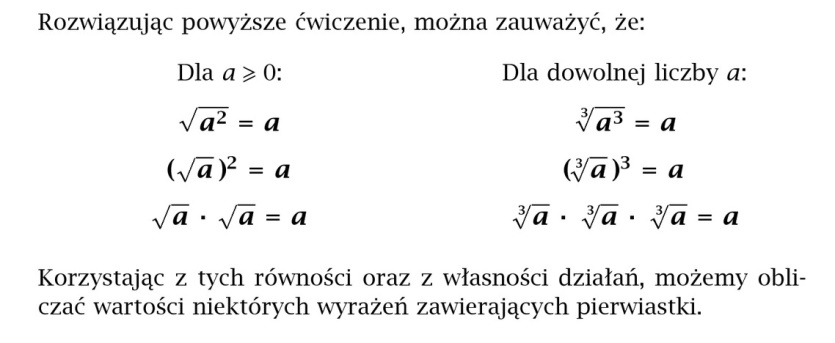 Następnie wykonaj zadania 17-25 strona 250-251Ćwiczenia 59-60 Zanim przejdziesz do ćwiczenia 3 strona 59  zapoznaj się z filmem( szacowanie pierwiastków)https://www.youtube.com/watch?v=2Wwa2lYC7P4Lekcja 2Temat: Działania na pierwiastkachPodręcznik 252Podczas dzisiejszej lekcji będziesz wykonywać działania na pierwiastkach kwadratowych i pierwiastkach sześciennych.Uważnie obejrzyj poniższe filmy, przeanalizuj przykłady zaprezentowane podczas tych wideolekcji, przepisz ZAPAMIĘTAJ!https://www.youtube.com/watch?time_continue=482&v=hDy0jns6mdA&feature=emb_logohttps://pistacja.tv/film/mat00333-mnozenie-i-dzielenie-pierwiastkow-kwadratowych-przykladyPo zapoznaniu się z materiałem przejdź do zadań 1-6 strona 253Lekcja 3,4Temat: Włączanie czynnika pod znak pierwiastka, wyłączanie czynnika             przed pierwiastek.Podręcznik 254Wyłączanie czynnika przed znak pierwiastka umożliwia upraszczanie wyrażeń zawierających pierwiastki. Czynność tę można wykonywać na dwa sposoby: z wykorzystaniem rozkładu liczby podpierwiastkowej na czynniki pierwsze lub zapisując liczbę podpierwiastkową w postaci iloczynu takich czynników, aby przynajmniej z jednego z nich można było obliczyć pierwiastek będący liczbą wymierną.Rozkład liczby na czynniki pierwsze polega na zapisaniu dowolnej liczby naturalnej za pomocą iloczynu liczb pierwszych. Aby rozłożyć liczbę na czynniki pierwsze, należy daną liczbę dzielić (bez reszty) przez liczby pierwsze do momentu, aż zostanie tylko liczba 1.Liczby pierwsze to liczby posiadające 2 różne dzielniki: „1” i samą siebie. Oto kilka początkowych liczb pierwszych: 2,3,5,7,11,13,17,19,23 itd.Obejrzyj wszystkie trzy przykłady Wyłączanie czynnika przed znak pierwiastkahttps://epodreczniki.pl/a/wylaczanie-czynnika-przed-znak-pierwiastka/DrghwqEcUhttps://pistacja.tv/film/mat00329-wylaczanie-czynnika-przed-pierwiastek-szescienny?playlist=623Włączenie czynnika pod znak pierwiastkaWłączanie czynnika pod znak pierwiastka jest czynnością odwrotną do wyłączania czynnika przed znak pierwiastka. Jest ona wykorzystywana głównie podczas porównywania wartości wyrażeń zawierających pierwiastki.Zapoznaj się z 2 omówionymi przykładami  https://epodreczniki.pl/a/wlaczanie-czynnika-pod-znak-pierwiastka/Doh3cUAU2Rozwiąż zadania 7-17 strona 254-255Ćwiczenia strona 61Lekcja 5Temat: Podsumowanie wiadomości(można wydrukować)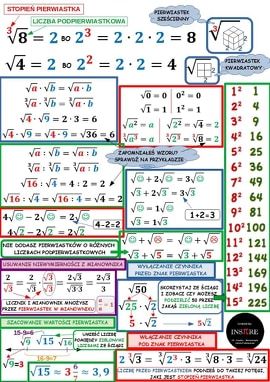 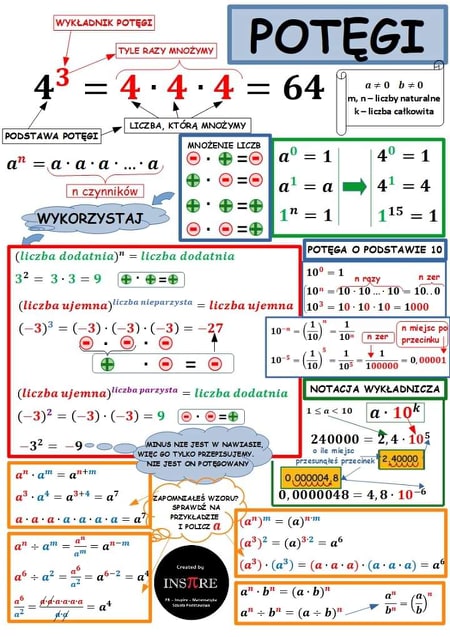 W ramach dzisiejszych zajęć wykonasz test powtórzeniowy.Test udostępnię Wam na grupie oraz https://padlet.com/gosiakargol83/BookmarksProszę go rozwiązać  w czasie  matematyki Po skończonej planowo lekcji proszę o odesłanie testuTest ten rozwiąż samodzielnie  Podobny sprawdzian napiszemy w szkole Wówczas będę w stanie mogła sprawdzić efekty Waszej pracy To nie jest sprawdzian zależy mi na Waszej samodzielnej pracy Po tym teście będę miała rozeznanie w czym Wam jeszcze pomóc , co utrwalićLekcja 6,7Temat: Przykłady graniastosłupów Podręcznik 264Obejrzyj film lub zapoznaj się potrzebną w tym rozdziale teorią, przeanalizuj rozwiązane przykłady z podręcznika https://www.youtube.com/watch?v=5h9CyxzieDkhttps://www.youtube.com/watch?v=_S9MFPvK_-g Zrób notatkę na podstawie filmu lub podręcznika co to jest graniastosłup prosty, graniastosłup pochyły i graniastosłup prawidłowy.  Narysuj w zeszycie graniastosłup i  zaznacz jak w poniższym przykładzie Na stronie 266 opisano jak można wykonywać rysunki graniastosłupów (Rysunek od linijki i ołówkiem)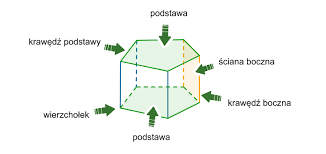 Na stronie 266 opisano jak można wykonywać rysunki graniastosłupów (Rysunek od linijki i ołówkiem)Przejdź do rozwiązywania  zadań 1-11 strona 266-268Na podsumowanie lekcji obejrzyj filmhttps://www.youtube.com/watch?v=C4M6l80jmo8Lekcja 8Temat: Siatki graniastosłupówPodręcznik 270Obejrzyj film i zapoznaj się potrzebną w tym temacie teorią,https://www.youtube.com/watch?v=n9mjsWAmbQMPrzejdź do wykonania zadań 1-4 Ćwiczenia 1-3 str. 63